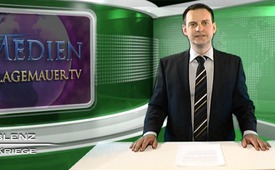 US-Kriegsführung in Syrien expandiert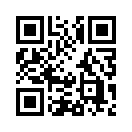 Vom 28.-29. März 2014 besuchte der US-Präsident Barack Obama den saudi-arabischen König Abdullah III. David Ignatius, Kolumnist der Washington Post...Vom 28.-29. März 2014 besuchte der US-Präsident Barack Obama den saudi-arabischen König Abdullah III. David Ignatius, Kolumnist der Washington Post mit guten Verbindungen zu hohen Funktionären der CIA*, berichtete über die Gesprächsthemen der beiden Staatschefs: „Die US-Regierung scheint [...] beschlossen zu haben, ihr geheimes Ausbildungs- und Unterstützungsprogramm für die syrische Opposition auszuweiten und die Beteiligung der USA an diesem brutalen und festgefahrenen Bürgerkrieg zu vertiefen.“ Zur konkreten Umsetung ist u.a. geplant, die Zahl der Rebellen der FSA**, die in den Lagern in Saudi-Arabien, Katar und Jordanien aus- gebildet werden, zu verdoppeln. Außerdem soll die Ausbildung nicht mehr von Militärs, sondern durch die CIA durchgeführt werden. Weiterhin wollen die USA und Saudi-Arabien in den von der FSA eroberten Städten nun neue Polizei- und Grenzschutztruppen einsetzen. Laut dem ehemaligen ARD-Sonderkorrespondenten Christoph R. Hörstel war dieser Krieg von Anfang an von den USA geplant  und gelenkt. Die Verdoppelung der Streitkräfte ist somit kein Akt der Terrorbekämpfung, sondern ein neuerlicher kriegerischer Angriff gegen Syrien.
* Central Intelligence Agency = Geheimdienst der USA
**FSA = Die Freie Syrische Armee ist eine Söldner-Armee, die hauptsächlich vom Ausland aus finanziert wird.von dag.Quellen:http://www.wsws.org/de/articles/2014/04/01/syri-a01.html
Vortrag von Christoph R. Hörstel: Umsturz-Welle in Arabien:
http://www.anti-zensur.info/index.php?page=azk9#Das könnte Sie auch interessieren:#Syrien - www.kla.tv/SyrienKla.TV – Die anderen Nachrichten ... frei – unabhängig – unzensiert ...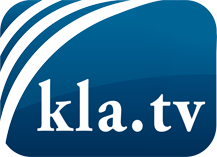 was die Medien nicht verschweigen sollten ...wenig Gehörtes vom Volk, für das Volk ...tägliche News ab 19:45 Uhr auf www.kla.tvDranbleiben lohnt sich!Kostenloses Abonnement mit wöchentlichen News per E-Mail erhalten Sie unter: www.kla.tv/aboSicherheitshinweis:Gegenstimmen werden leider immer weiter zensiert und unterdrückt. Solange wir nicht gemäß den Interessen und Ideologien der Systempresse berichten, müssen wir jederzeit damit rechnen, dass Vorwände gesucht werden, um Kla.TV zu sperren oder zu schaden.Vernetzen Sie sich darum heute noch internetunabhängig!
Klicken Sie hier: www.kla.tv/vernetzungLizenz:    Creative Commons-Lizenz mit Namensnennung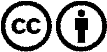 Verbreitung und Wiederaufbereitung ist mit Namensnennung erwünscht! Das Material darf jedoch nicht aus dem Kontext gerissen präsentiert werden. Mit öffentlichen Geldern (GEZ, Serafe, GIS, ...) finanzierte Institutionen ist die Verwendung ohne Rückfrage untersagt. Verstöße können strafrechtlich verfolgt werden.